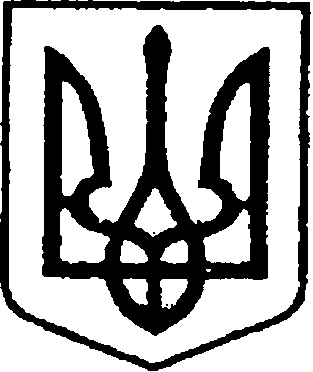 УКРАЇНАЧЕРНІГІВСЬКА ОБЛАСТЬНІЖИНСЬКА МІСЬКА РАДАУПРАВЛІННЯ ЖИТЛОВО-КОМУНАЛЬНОГО ГОСПОДАРСТВА  ТА БУДІВНИЦТВАНАКАЗВід  11 січня    2023 р.	                 м. Ніжин			            № 2Про затвердження  паспортів бюджетних  програм на 2023 рік		Відповідно до Закону України  «Про Державний бюджет України на 2022 рік» , Правил складання паспортів бюджетних програм місцевих бюджетів та звітів про їх виконання, затверджених наказом Міністерства фінансів України від 26.08.2014 року № 836  « Про деякі питання запровадження програмно-цільового методу складання та виконання та виконання місцевих бюджетів»,  рішення  Ніжинської міської ради VIІI скликання № 3-26/2022  від 07.12.2022 року «  Про   затвердження бюджетних програм місцевого/регіонального значення на 2023 рік,  рішення  Ніжинської міської ради VIІI скликання № 4-26/2022  від 07.12.2022 року « Про бюджет Ніжинської міської територіальної громади на 2023 рік », наказую :Затвердити паспорти  бюджетних  програм на 2023 рік управління житлово-комунального господарства та будівництва Ніжинської міської ради по КПКВ 1210160, 1210180, 1213210, 1216013, 1216030, 1217130, 1217322, 1217330,  1217461, 1217520, 1217640, 1217670, 1218110. 1218240, 1218311 .Заступник начальника УЖКГ			               Світлана СІРЕНКО                                  та будівництва 